2020年可逆交联高分子学术论坛Reversibly Cross-linked Polymers 202012月11日-13日（周五-周日）一、论坛背景可逆交联高分子是高分子交联网络中含有可逆共价键的高分子，其网络结构可以在外界刺激作用下打开或重排，从而具有可控降解回收、再加工、再变形、自修复、焊接、刺激响应等性能。发展可逆交联高分子是实现高分子材料可持续化及功能化的一条重要及有效途径。为深入探讨可逆交联高分子的发展趋势，助推可逆交联高分子相关领域的深度融合及应用，从而引领中国可逆交联高分子高质量健康发展，特于2020年12月11日至13日在浙江宁波隆重召开“2020年可逆交联高分子学术论坛”！二、论坛主题1. 动态共价网络化学与物理2. 可降解/可回收热固性树脂3. 自修复高分子材料4. 动态共价网络加工（包括3D及4D打印）5. 基于动态共价网络的智能高分子材料三、时间地点及组织机构（一）大会时间：2020.12.11-2020.12.13（周五-周日）（二）大会地点：中国科学院宁波材料技术与工程研究所·博思会堂（三）组织机构：主办单位：中国材料研究学会高分子材料与工程分会中国科学院宁波材料技术与工程研究所西安交通大学四川大学承办单位：中国科学院宁波材料技术与工程研究所会议顾问：薛群基（中国工程院院士）大会主席：章明秋（中山大学 教授）谢  涛（浙江大学 教授）孙俊奇（吉林大学 教授）朱  锦（中国科学院宁波材料技术与工程研究所 研究员）执行主席： 马松琪（中国科学院宁波材料技术与工程研究所 研究员）张彦峰（西安交通大学 研究员）张新星（四川大学 研究员）四、已确定专家（排名不分先后顺序）（嘉宾持续更新中。。。）五、日程安排报到时间：2020年12月11日（周五）报告时间：2020年12月12日-13日（周六、周日）六、周边住宿您可以根据需要自行选择住宿地点，组委会提供以下酒店协议价：注：请说明是参加2020年可逆交联高分子学术论坛会议，即可享受协议价。酒店协议房间数量有限，请尽早预定。七、交通指南会议地址：中国科学院宁波材料技术与工程研究所·博思会堂八、参会说明1.参会注册（为保证疫情防控期间会议的安全顺利召开，本次会议将控制人数在300人以内且不设置现场注册，请参会代表尽早注册）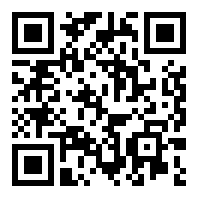 2.注册费3.汇款信息名称：中国科学院宁波材料技术与工程研究所纳税人识别号：121000007178168758地址电话：浙江省宁波市镇海区庄市大道519号 0574-87602720开户银行：宁波银行庄市支行 账号：520401220000730304.会议赞助会议欢迎多种赞助方式，详情请联系会务组。5.大会专用邮箱邮箱：RCPolymer@163.com6.墙报信息建议尺寸：85cm（宽） x 115cm（高）注：请自行打印携带，会务组协助张贴7.会务组联系方式刘艳林（报告摘要、墙报简介）电话：15210110942邮箱：RCPolymer@163.com董凯杰（参会、赞助）电话：13777125141（微信同号）邮箱：larry@polydt.com附件：会议报告摘要格式如下：标题第一作者1，第二作者2，……通讯作者1/2*，1单位名称和地址2单位名称和地址报告人电子邮件：author@xxx.xxx报告摘要（300字以内）图1  图题参考文献Zhao, X. X.; Qian, X. X.; Sun, X. X.; Li, X. X. J. Am. Chem. Soc. Year, Volume, Page.作者姓名. 期刊名称. 年, 卷, 页码.序号姓名单位职称1谢  涛浙江大学教授2章明秋中山大学教授3朱  锦中国科学院宁波材料技术与工程研究所研究员4孙俊奇吉林大学教授5武培怡东华大学教授6孙平川南开大学研究员7夏和生四川大学教授8孔  杰西北工业大学教授9陈  涛中国科学院宁波材料技术与工程研究所研究员10张彦峰西安交通大学研究员11张新星四川大学研究员12马松琪中国科学院宁波材料技术与工程研究所研究员13侯相林中国科学院山西煤炭化学研究所研究员14房强中国科学院上海有机化学研究所研究员15井新利西安交通大学教授西安交通大学教授16张道洪中南民族大学教授17曾建兵西南大学研究员18陈全中国科学院长春应用化学研究所研究员19赵宁中国科学院化学研究所研究员20吴锦荣四川大学教授21雷景新四川大学教授22卢灿辉四川大学教授23李承辉南京大学教授24颜徐州上海交通大学研究员25刘岚华南理工大学教授26隋坤艳青岛大学教授27万鹏博北京化工大学教授28刘遵峰南开大学教授29张晟四川大学教授30史子兴上海交通大学副教授31唐征海华南理工大学副研究员32袁彦超华南理工大学副研究员33张秋红南京大学副教授34于冰北京化工大学副教授35吴进中山大学副教授36翁更生宁波大学副教授酒店名称价格/房型联系人地址宁波赛思学术会堂大床（238元/278元/298元）张经理182 5873 0382浙江省宁波市镇海区庄市街道思源路266号镇海开元名都酒店350/大床、标间，单早400/大床、标间，双早尚经理150 5825 6422浙江省宁波市镇海区庄市大道788号出发站点出行方案出行时长费用宁波栎社国际机场出租车：出租车约30公里全程约40分钟约70元宁波栎社国际机场地铁：轨道交通2号线（清水浦方向）至宁波大学站下车，打车至会议地点全程约1个小时约20元宁波火车站出租车：出租车约20公里全程约30分钟约50元宁波火车站地铁：轨道交通2号线（清水浦方向）至宁波大学站下车，打车至会议地点全程约45分钟约15元宁波火车站公交：公交541路/371路（招宝山方向）至宁波大学科技学院下车，步行1.4公里至会议地点全程约1小时20分钟参会类型正式价备注正式代表1800元/人注册费包含会议资料及会期餐饮，交通住宿请自理。学生代表1200元/人注册费包含会议资料及会期餐饮，交通住宿请自理。